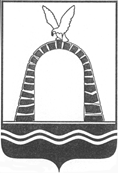 АДМИНИСТРАЦИЯ ГОРОДА БАТАЙСКАПОСТАНОВЛЕНИЕ__05.04.2018___		 № ___516____			г. БатайскО внесении изменений в постановлениеАдминистрации города Батайска от 22.09.2016г. № 1745«Об утверждении административного регламентапо предоставлению муниципальной услуги«Выдача разрешения на использование земель или земельныхучастков, государственная собственность на которые неразграничена или находящихся в муниципальной собственности, в целях размещения объектов, виды которых установленыПравительством Российской Федерации без предоставления земельных участков и установления сервитутов»                  В соответствии с п.1 ст.13 Федерального закона от 27.07.2010 № 210-ФЗ «Об организации предоставления государственных и муниципальных услуг»,  постановлением Правительства Ростовской области от 12.10.2017 №  699 «О внесении изменений в постановление Правительства Ростовской области от 06.07.2015 № 440», постановлением Администрации города Батайска от 07.10.2011 № 1769 «Об утверждении Порядка разработки и утверждения структурными подразделениями и отраслевыми (функциональными) органами Администрации города Батайска административных регламентов исполнения муниципальных функций и предоставления муниципальных услуг на территории муниципального образования «Город Батайск» (со всеми текущими изменениями),  постановлением Администрации города Батайска от 01.09.2017 № 1459 «Об утверждении Реестра муниципальных услуг (функций) предоставляемых на территории муниципального образования «Город Батайск», руководствуясь Уставом муниципального образования «Город Батайск», ПОСТАНОВЛЯЮ:	1.  Подпункт 4.1. пункта 4 раздела 2 Приложения к постановлению Администрации города Батайска от 22.09.2016 № 1745 «Об утверждении административного регламента по предоставлению муниципальной услуги «Выдача разрешения на использование земель или земельных участков, государственная собственность на которые не разграничена или находящихся в муниципальной собственности, в целях размещения объектов, виды которых установлены Правительством Российской Федерации без предоставления Земельных участков и установления сервитутов» (далее постановление Администрации города Батайска от 22.09.2016 № 1745) изложить в следующей редакции: « Общий срок предоставления муниципальной услуги – 10 рабочих дней со дня регистрации заявления».	2. Подпункт 1.5. пункта 1 раздела 3 Приложения к постановлению Администрации города Батайска от 22.09.2016 № 1745 изложить в следующей редакции: «Комитет в течение 3 рабочих дней со дня регистрации заявления направляет в УАиГ города Батайска обращение о подготовке заключения о возможности размещения объектов без предоставления земельных участков и установления сервитутов(далее – Заключение) с приложением заявления и указанных в пункте 6.1. части 6 раздела 2 настоящего Регламента документов. УАиГ в течение 2 рабочих дней готовит заключение и направляет его в Комитет».	3. Подпункт 1.6. пункта 1 раздела 3 Приложения к постановлению Администрации города Батайска от 22.09.2016 № 1745 изложить в следующей редакции: «Комитет в течение 5 рабочих дней со дня поступления заключения принимает решение о выдаче либо об отказе в выдаче разрешения».	4. Настоящее постановление подлежит официальному опубликованию в информационном бюллетене «Батайск официальный».	5. Контроль за исполнением постановления возложить на заместителя главы Администрации города Батайска по территориальному развитию и строительству Ковтунова Ф.Ф.          Мэр города Батайска                                                                                В.В. Путилин